МОУ «Каменская общеобразовательная средняя школа №2 с гимназическими классами»         УРОК  РУССКОГО ЯЗЫКА           В 3-А КЛАССЕ ПО ТЕМЕ: «КОРЕНЬ. ОДНОКОРЕННЫЕ СЛОВА»                      Подготовила                                                                            Поддубная Л.П.,                                                                            учитель начальных классов,                                                                            высшей категории                                                 2023 г.Цели: формировать понятие «однокоренные слова», «корень»; учить выделять два признака однокоренных слов.Ход урокаI. Организационный момент.II. Проверка домашнего задания.– Как вы озаглавили текст?– Назовите буквы, написание которых нужно проверить.III. Минутка чистописания.На доске записаны буквы: г о д р а о.– Назовите группу согласных букв. (Это г, д, р.) – Какая буква лишняя? (Лишняя буква – р. Она обозначает непарный звонкий звук, остальные согласные обозначают звуки, имеющие  пару.)Рря     Ррф     Ррм …– Определите порядок написания букв в цепочках и продолжите строчку до конца. (Прописная и строчная буквы р чередуются с первыми буквами в названии месяцев, начиная с января.)IV. Словарно-орфографическая работа.– Какое слово распалось? (Дорога.)– А что такое дорога?Учитель (или подготовленный ученик) читает стихотворение В. Остина «Дорога»:Подумайте только, как многоЗначений у слова «дорога».Дорогой зовут автостраду,И тропку, бегущую рядом,И шлях, что лежит на равнине,И путь каравана в пустыне,И шаг альпиниста на кручеК вершине, упрятанной в тучах,И след корабля над волнами,И синие выси над нами…И вскоре пополнится новымЗначеньем привычное слово.Представьте: готова ракетаК прыжку на другую планету.Прощаясь с ее экипажем,Стоящим у звезд на пороге,Мы просто и буднично скажем:До встречи! Счастливой дороги!Подумайте только, как многоЗначений у слова «дорога».– Подберите и запишите однокоренные слова к слову дорога. (Дорога, дорожка, дороженька, дорожник, бездорожный, подорожник, придорожный, ...)– Докажите, что это однокоренные слова, по двум признакам. (Эти слова близки по смыслу и имеют одинаковую значимую часть – корень: 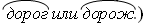 – Когда так говорят: на дороге не валяется? (Даром не достается; нечасто встречается, нелегко найти.)– Какие пословицы и поговорки, связанные со словом дорога, вы знаете? (Самая трудная  дорога  та,  которую  не  знаешь. Одному ехать – и дорога длинна. Умный товарищ – половина дороги. Где дорога, там и путь.)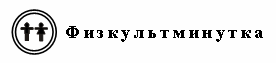 – А сейчас проведем физкультминутку. Встаньте, пожалуйста. Я буду называть однокоренные слова к слову дом. Если я права, вы делаете наклон вперед, если не права – наклон назад. Будьте очень внимательны.Учитель называет слова: домашний, домбра, домик, домовой, домино, домовладелец, бездомный, домишко, домосед, домохозяйка, домысел.V. Наблюдение над однокоренными словами.1. Беседа по вопросам.– Какой вопрос для вас подготовил Почемучка? – Как вы ему ответите?2. Чтение стихотворения В. А. Синицына:Корень слова – главнаяЗначимая часть.Родственные связиДарят корню власть.Выясни умело линию родства –Однокоренные подбери слова.3. Работа над упражнением 117.4. Знакомство с правилом на с. 56.На доске записаны слова:Вариант IД..ловой, к..рмить, лоша..ка, ц..ркач, б..ковой, зага..ка, сл..нёнок, лё..чик.Вариант IIШерс..ка, сла..кий, тетра..ка, блю..це, б..бовый, зв..ринец, скр..петь, д..ждевик.– Спишите. Рядом с каждым словом напишите проверочные слова. Выделите корень.4. Работа над упражнениями 119, 120.VI. Итог урока.– Что такое корень?– Назовите два признака однокоренных слов.– Чем понравилось заниматься сегодня на уроке?Домашнее задание. Упражнение 121, правило на с. 56.